Agenda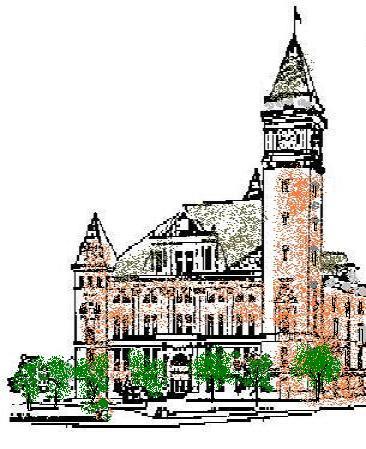 Tipton County Board of Zoning AppealsJanuary 5, 20227:00 p.m.The Tipton County Board of Zoning Appeals will hold its regular meeting on Wednesday, January 5, 2022, at 7:00 pm, in the 1st Floor Meeting Room of the Tipton County Courthouse, 101 East Jefferson Street, Tipton, Indiana. The agenda is as follows: Call to OrderRoll Call Modifications to Agenda / Agenda Summation Election of OfficersChairmanVice-ChairmanSecretaryApproval of Minutes a) November 3, 2021 Minutes.Public Hearingsa) CO-V-31-21 Sparks development standard variance – tabled from November meeting.b) CO-V-01-22 Tolle development standard variance.Old Businessa) CO-V-32-21 Devendorf use variance findings of fact.New BusinessNone.Adjournment 